«Звёздный час»10-11 классыНаселение мираВступительное слово учителя. І этап Отборочный турГеотест  «В дебрях коварных вопросов»1) Какое из перечисленных государств возглавляет королева Великобритании?     а) Ямайка;      б) Коста-Рика;     в) Гана;       г) Шри-Ланка.                     (а)2) Кто является главой государства Н.Зеландия?      а) президент США;    б) король Испании;     в) император Японии;     г) королева Великобритании.                       (г)3) Исторически первым городом – «миллионером» был:    а) Токио;     б) Рим;      в) Рио-де-Жанейро;г) Лондон.                         (б)4) В какой стране национальная одежда кимоно?    а) Китай;    б) Корея;  в) Япония;  г) Индия.     (в)5) Когда национальные границы  совпадают с политическими, образуются государства:    а) многонациональные;   б) двунациональные;   в) однонациональные;  г) самостоятельные.      (в)6)  Женщины какой страны носят сари?       а) Япония;  б) Греция;   в) Индия;   г) Монголия        (в)   7) И житель Сеула, и житель Пхеньяна – это:   а) кореец;   б) китаец;  в) вьетнамец;  г) монгол.       (а)8) Какой город является центром трех мировых религий?    а) Иерусалим;   б) Москва;   в) Рим;г) Стамбул.                      (а)9) Как почтительно обращаются к мужчинам в Польше?    а) мсье;    б) пан;   в) сэр;   г) дон.    (б)10) Перемещение иностранных ученых, инженеров, врачей, спортсменов и других специалистов высокой квалификации:   а) «утечка мускулов»;  б) «утечка денег»;       в) «утечка знаний»;  г) «утечка мозгов».    (г)ІІ этап   Полуфинал Население в цифрах.  Что означают эти цифры?1)  400   (е)                             а) численность населения мира2)  23-8=14      (и)                  б) численность населения Китая3)  4-5 тыс.  (д)                      в) показатель урбанизации в мире 4)  48 ч/км2       (к)                             г) численность населения города в России   5) 47%             (в)                  д) количество народов (этносов) в мире   6) 7 млрд.    (а)                      е)  кол-во городов-миллионеров;7) 15-20 млн.      (з)              ж) количество  больших городов  8) 4000    (ж)                          з) количество сельских населённых пунктов   9) 1344 млрд. чел.    (б)        и) «формула» естественного прироста населения10) 12 тыс.       (г)                  к) средняя плотность населения мира   ІІІ этап   Финал «Что такое? Кто такой?»1) агломерация                    6) депопуляция2) эмиграция                        7) воспроизводство3) демография                      8) этнос4) мегалополис                     9) урбанизация5) этнология                        10) христианствоИтоги игры.«Звёздный» час для победителя.Дополнительные вопросы для блиц-турнира       1.   «Назови страну»1. Страна-карлик по численности населения.    (Ватикан)2. Самая многонациональная страна мира.    (Индия)3. Страна-город, где 100% городского населения.     (Сингапур)4. Страна с наибольшей ожидаемой продолжительностью жизни.    (Япония)5. Страна, девиз демографической политики которой: «Нас двое – нам двоих».6. Эта страна попала в книгу рекордов Гиннеса в номинации «Дефицит женщин».    (Катар)7. Самая низкая доля детей в структуре населения страны (14 %).    (Италия)8. Самая высокая доля детей в структуре населения (50%).        (Нигер)9. Страна, занимающая 9 место в мире по численности населения.   (Россия)10. Страна-гигант по численности населения.    (Китай)«Веришь – не веришь»1) Урбанизация – это слияние городов - 2) Буддизм распространен в Новой Зеландии - 3) Высокий уровень рождаемости характерен для Кении + 4) 70% населения проживает на 7% суши + 5) Плотно заселены тропические пустыни, тайга, тундра - 6) Турция, Пакистан, Индия – страны иммиграции - 7) 90% прироста населения приходится на РС + 8) В начале 21 века в пятерку крупнейших агломераций будут входить агломерации таких городов как Токио, Мехико, Сан-Паулу +Решить кроссворд «Демография»В каком государстве наблюдается наибольшая 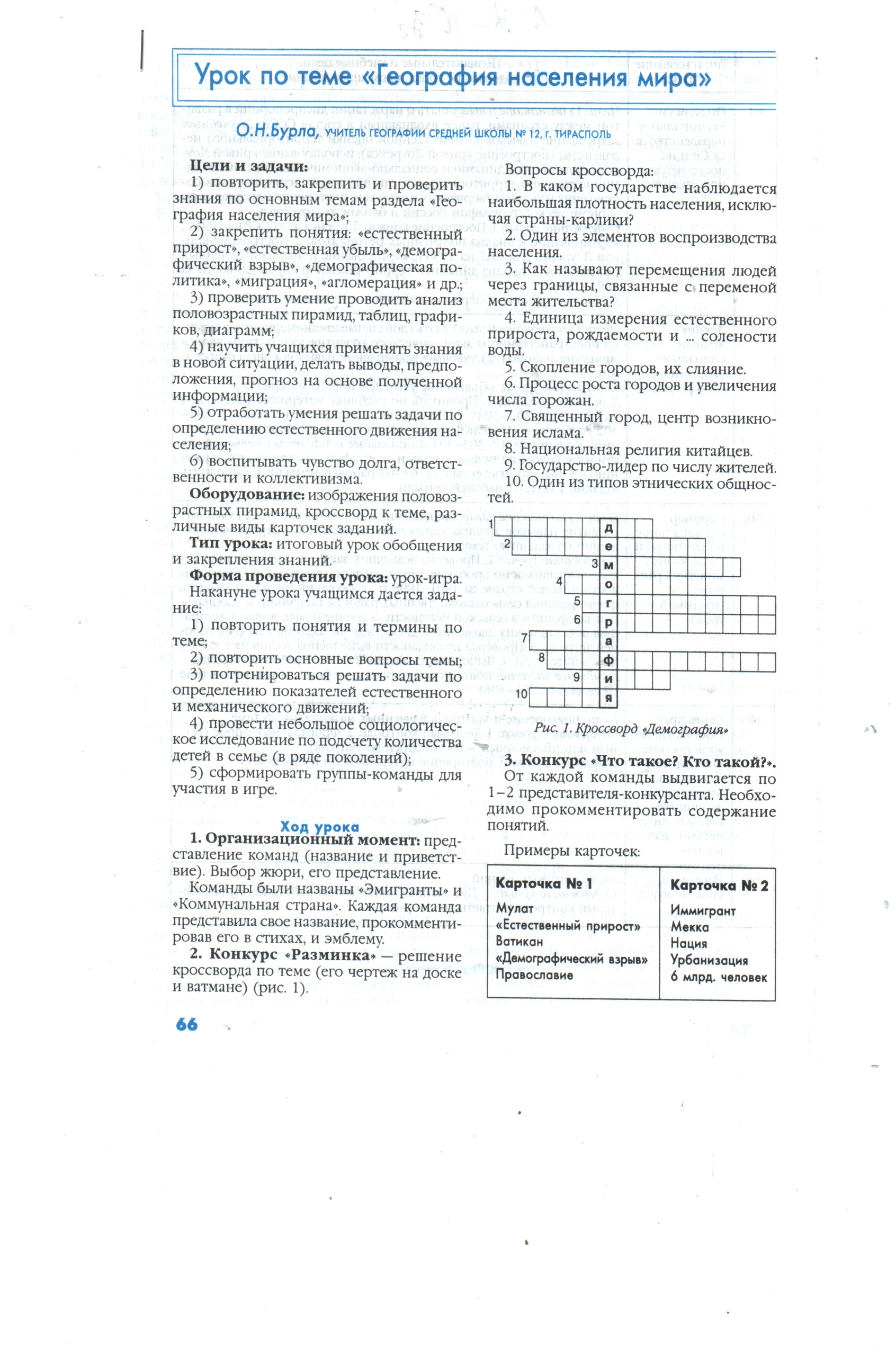 плотность населения, исключая страны-карлики?Один из элементов воспроизводства населения.Как называют перемещение людей через границы, связанные с переменой места жительства?Единица измерения естественного прироста населения и . . . солёности воды.Скопление городов, их слияние.Процесс роста городов и увеличение числа горожан.7.  Священный город, центр возникновения ислама.   8. Национальная религия китайцев.  9.  Государство-лидер по числу жителей.   10. Один из типов этнических общностей. 